Wednesday 27th November 2019Spellings – Scrabble SpellingsWork out how much each of your words are worth by counting the numbers on the Scrabble tiles. 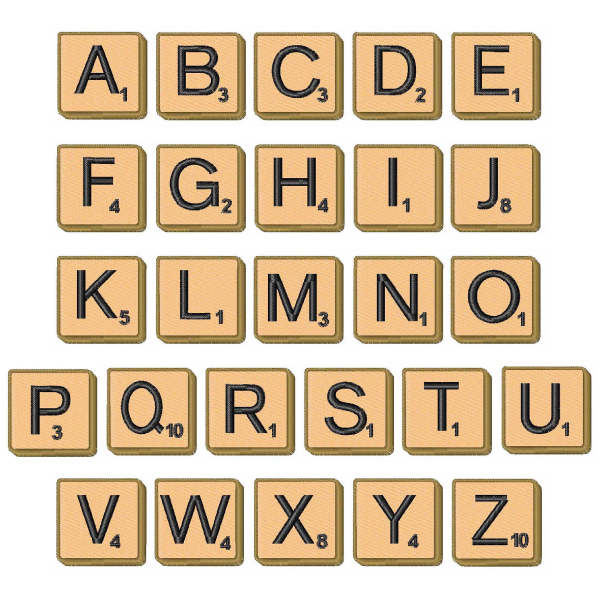 WordValueExample: people3 + 1 + 1 + 3 + 1 + 1 = 10knownknockingkneecapknittingknifegnomegnatgnaw